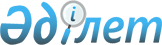 О внесении изменения в решение маслихата от 26 февраля 2015 года № 205 "О повышении базовых ставок земельного налога"
					
			Утративший силу
			
			
		
					Решение маслихата Джангельдинского района Костанайской области от 14 апреля 2016 года № 17. Зарегистрировано Департаментом юстиции Костанайской области 11 мая 2016 года № 6348. Утратило силу решением маслихата Джангельдинского района Костанайской области от 15 февраля 2018 года № 154
      Сноска. Утратило силу решением маслихата Джангельдинского района Костанайской области от 15.02.2018 № 154 (вводится в действие по истечении десяти календарных дней после дня его первого официального опубликования).
      В соответствии с пунктом 1 статьи 387 Кодекса Республики Казахстан "О налогах и других обязательных платежах в бюджет" (Налоговый кодекс) от 10 декабря 2008 года и на основании схемы зонирования земель, Джангельдинский районный маслихат РЕШИЛ:
      1. Внести в решение маслихата от 26 февраля 2015 года № 205 "О повышении базовых ставок земельного налога" (зарегистрировано в Реестре государственной регистрации нормативных правовых актов за № 5393, опубликовано 17 марта 2015 года в газете "Біздің Торгай") следующее изменение:
       пункт 1 указанного решения изложить в новой редакции:
      "1. Повысить базовые ставки земельного налога на 50 процентов установленных статьей 381 Кодекса Республики Казахстан от 10 декабря 2008 года "О налогах и других обязательных платежах в бюджет" (Налоговый кодекс).".
      2. Настоящее решение вводится в действие по истечении десяти календарных дней после дня его первого официального опубликования.
      Руководитель республиканского государственного
      учреждения "Управление государственных доходов
      по Жангельдинскому району Департамента
      государственных доходов по Костанайской
      области Комитета государственных доходов
      Министерства финансов Республики Казахстан"
      _________________________ Д.Амирханулы
      14 апреля 2016 года
					© 2012. РГП на ПХВ «Институт законодательства и правовой информации Республики Казахстан» Министерства юстиции Республики Казахстан
				
      Председатель сессии

Г. Абдигапарова

      Секретарь Джангельдинского

      районного маслихата

С. Нургазин
